DD 2110/120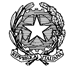 Ministero degli Affari Esteri                           e della Cooperazione Internazionale	Direzione Generale per gli Affari Politici e di sicurezza – Task Force OSCE                                                               Il Funzionario DelegatoDETERMINAArticolo 1ROMA,  29 marzo 2018                                                                                         Min. Plen. Giovanni Battista IannuzziVISTOil R.D. 18 novembre 1923, n. 2440, recante le “Nuove disposizioni sull'amministrazione del patrimonio e sulla contabilità generale dello Stato”;VISTOil R.D. 23 maggio 1924, n. 827, recante il “Regolamento per l'amministrazione del patrimonio e per la contabilità generale dello Stato”;VISTOIl D.Lgs. 18 aprile 2016, n. 50 e ss.mm.ii., recante l’Attuazione delle direttive 2014/23/UE, 2014/24/UE e 2014/25/UE sull'aggiudicazione dei contratti di concessione, sugli appalti pubblici e sulle procedure d'appalto degli enti erogatori nei settori dell'acqua, dell'energia, dei trasporti e dei servizi postali, nonché per il riordino della disciplina vigente in materia di contratti pubblici relativi a lavori, servizi e forniture, pubblicato nella G.U. suppl. ord. del 19 aprile 2016, n. 91;VISTOil D.Lgs. 30 marzo 2001, n. 165, recante “Norme generali sull'ordinamento del lavoro alle dipendenze delle amministrazioni pubbliche”;VISTOil D.P.R. 5 gennaio 1967, n. 18, recante lo “Ordinamento dell'Amministrazione degli Affari Esteri”;VISTOil D.P.R. 19 maggio 2010, n. 95, recante la “Riorganizzazione del Ministero degli Affari Esteri”;VISTOil D.M. n. 2060 dell’ 11 ottobre 2010, registrato alla Corte dei Conti il 10 novembre 2010, reg. n. 18, fg. n. 146, che disciplina le articolazioni interne degli Uffici di livello dirigenziale generale istituiti presso l’Amministrazione centrale del Ministero degli Affari Esteri;VISTOil DPR 29.12.2016 n.260 che ha modificato  il predetto  DPR 95/2010;VISTOVISTAVISTOVISTOil D.M. n.233 del 3.2.2017, registrato alla Corte dei Conti il 7.2.2017, foglio 312, recante la disciplina delle articolazioni dell’amministrazione centrale; la Legge 27.12.2017 n°205 di approvazione del Bilancio di Previsione dello Stato per l’esercizio finanziario 2018 e il bilancio pluriennale  2018 – 2020; il decreto del Ministro dell’Economia e delle Finanze del 30 dicembre 2017, pubblicato sul supplemento ordinario n°65 della Gazzetta Ufficiale della Repubblica Italiana  - Serie Generale n°303 del 30.12.2017 contenente la tabella 6, relativa al bilancio MAECI 2018-2020;altresì, il D.M. 5120/1/BIS del 10.01.2018 di attribuzione delle risorse finanziarie, umane e strumentali ai titolari dei centri di responsabilità per l’E.F. 2018;RICHIAMATODATO  ATTOil Decreto del Ministro n° 128 bis del 22.4.2017, con il quale è stato istituito un Comitato di coordinamento per la Presidenza italiana dell’Organizzazione per la sicurezza e la cooperazione in Europa (da ora in avanti OSCE);del D.P.R. n. 21 del 17.07.2014, registrato alla Corte dei Conti rep. n. 2247 del 06.08.2014, con cui sono state conferite le funzioni di Direttore Generale per gli Affari Politici e di Sicurezza all’Ambasciatore Luca Giansanti;PRESO ATTO RICHIAMATOVISTOche, con decreto del Direttore Generale DGAP n°127, del 26 maggio 2017, è stata istituita la Task Force per la Presidenza italiana dell’OSCE a cui è stata affidata la preparazione e l’organizzazione dei relativi eventi connessi allo svolgimento della Presidenza italiana dell’OSCE nel 2018;il D.D.G. n. 2100/49 del 30 gennaio 2018, che modifica ed integra il succitato decreto, con cui è stato nominato il Capo della Task Force e individuato il Funzionario Delegato nella stessa persona del Min. Plen. Iannuzzi Giovanni Battista per la gestione delle spese connesse all’organizzazione della Presidenza italiana dell’OSCE e a quelle di funzionamento della Task Force OSCE;il decreto direttoriale n° 2100/54 del 2 febbraio 2018  con cui è stata autorizzata l’ apertura di credito di € 1.291.142,25 a favore del funzionario delegato della Task Force OSCE; PREMESSOche,  nel corrente anno 2018  l’Italia ha assunto l’esercizio della Presidenza Italiana dell’OSCE e dovrà coordinare le attività prioritarie del programma OSCE, dando corso alla organizzazione di una serie di eventi ;CONSIDERATOche, ai fini organizzativi e a seguito della numerosa partecipazione di soggetti anche stranieri  agli eventi si renderebbe necessaria  la gestione dell’accredito su piattaforma informatica per acquisire in tempi rapidi i nomi dei partecipanti ed avere sempre aggiornata e in tempo reale la lista degli invitati; TENUTO CONTOche la realizzazione degli eventi manifesta un  grande riflesso internazionale, e ciò richiederebbe la massima attenzione nella scelta di operatori economici capaci di garantire elevata qualità del servizio  per gli ospiti di grande rilievo istituzionale che ne prenderanno parte;RAVVISATA la necessità di dover richiedere il servizio di  gestione accrediti, effettuando un sistema di registrazione on line  attraverso l’utilizzo di un software per la durata di mesi 8 (otto) con coordinamento e assistenza da remoto; VISTOCONSIDERATOPRESO ATTOVISTOVISTECONSIDERATOVISTORAVVISATAl’art. 30 comma 1 del D.Lgs. n. 50/2016; che si è proceduto – in ottemperanza agli obblighi di legge di cui all’art. 1 comma 449 della Legge n. 296/2006 – alla consultazione delle convenzioni-quadro attive pubblicate sul sito di Consip S.p.A. e, come risulta dalla documentazione agli atti dell’Amministrazione, non si rinvengono nelle Convenzioni attive prodotti comparabili con quelli oggetto della presente procedura; che il servizio rispondente alle esigenze tecniche di questa Amministrazione risulta essere presente sul MEPA, all’interno del bando “Servizi organizzazione e gestione integrata degli  eventi” ; l’art. 36, comma 2, lettera a) del D.lgs. n. 50/2016;le Linee Guida n. 4, di attuazione del D.Lgs. 50/2016;che da una stima dei costi la presente procedura ammonterebbe a una somma  pari a  € 33.000,00 ( trentatremila/00) +IVA;l’art. 101 comma 1 del D.Lgs. n. 50/2016; pertanto l’opportunità di procedere ad un affidamento diretto per il servizio di  gestione accrediti  da effettuare con il  sistema di registrazione on line  attraverso l’utilizzo di un software per la durata di mesi 8 (otto) con coordinamento e assistenza da remoto mediante  trattativa diretta sul MEPA con la società After srl;ACQUISITO      Presso l’ANAC il seguente  smart  CIG  ZB022FD283Articolo 2La spesa non potrà essere superiore a € 33.000,00 ( trentatremila/00) + IVA e troverà copertura finanziaria al  capitolo 3415, pg 22 -  Esercizio Finanziario 2018 .                                                                                  Il Funzionario Delegato Task Force Osce